Государственное учреждение образования «Крупская районная гимназия»                                                                     учитель физики С.В. КульгаваяТема урока: Решение задач по теме «Формула тонкой линзы. Оптическая сила тонкой линзы» (2 часа)      11класЦель урока:Учебная: планируется, что к концу урока учащиеся смогут решать задачи с использованием формул тонкой линзы, оптической силы линз;развивающая  –  данный  урок  способствует  дальнейшему формированию  умений  анализа,  сравнения,  систематизации  и  построения логических моделей, с использованием метода ключевых ситуаций (золотое правило решения задач);воспитывающая  –  расширяет  понимание  учащимися  возможностей описания  процессов,  происходящих  в  природе  через  построение математических зависимостей между физическими величинамиТип урока: урок совершенствования знаний, формирования практических умений и навыков.Формы организации познавательной деятельности учащихся: коллективный способ взаимообучения (работа в паре), индивидуально-обособленная.Основной методологический подход в организации учебного занятия: задачный.Оборудование и дидактический материал: компьютер, интерактивная доска, мультимедийный проектор, учебник «Физика, 11 класс» В.В. Жилко, Л.Г. Маркович, дидактический материал, источник тока, ключ, лампочка с колпачком, линза, провода.Ход  урока1. Организационный-мотивационный этап. Ожидаемый результат: создание психологической готовности класса к уроку, организация внимания.Задачи этапа: организовать и подготовить учащихся к работе на уроке2. Этап подготовки учащихся к активному усвоению новых знаний и целеполагание.Ожидаемый результат: подготовка учащихся к сознательному усвоению учебного материала, определение целей урока, вопросов для обсуждения и его конечного результата, мотивация на познавательную деятельность.Задача этапа: выяснить степень усвоения знаний учащихся, стимулировать к овладению приемами учения и самообразования.3. Этап решения задач Ожидаемый результат: учащиеся будут уметь решать задачи на применение формул темыЗадачи этапа: формирование навыков самостоятельного поиска способов решения задач по данной теме, развитие умений анализировать, сравнивать и строить логические модели, выполнять эксперимент4 . Анализ основных этапов задач. Ожидаемый результат: анализ правильности решения предъявленных задачЗадачи этапа: развитие умений систематизации и построения логических моделей, воспитание понимания учащимися возможностей описания процессов, через построение математических зависимостей между физическими величинами.5. Контрольно-оценочный этап и рефлексияОжидаемый результат: осознание учащимися результативности своей деятельности на уроке, уровня усвоения учебного материала, самоопределение их на домашнюю работу.Задачи этапа: создать ситуацию рефлексииПриложение 1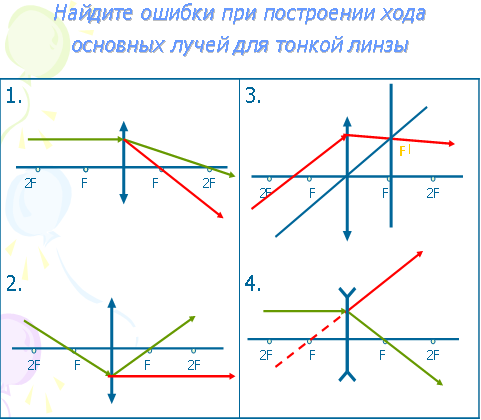 Приложение 2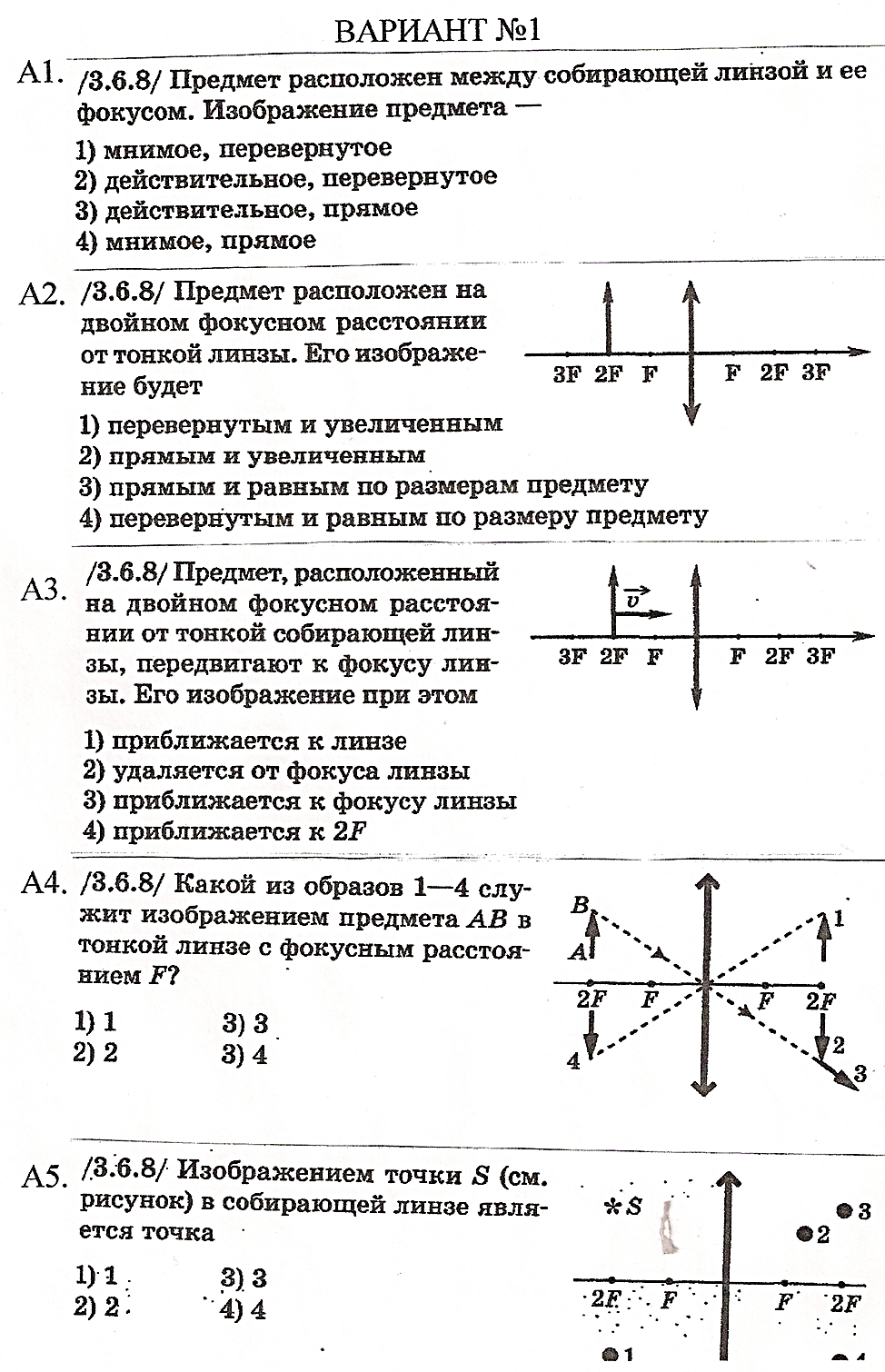 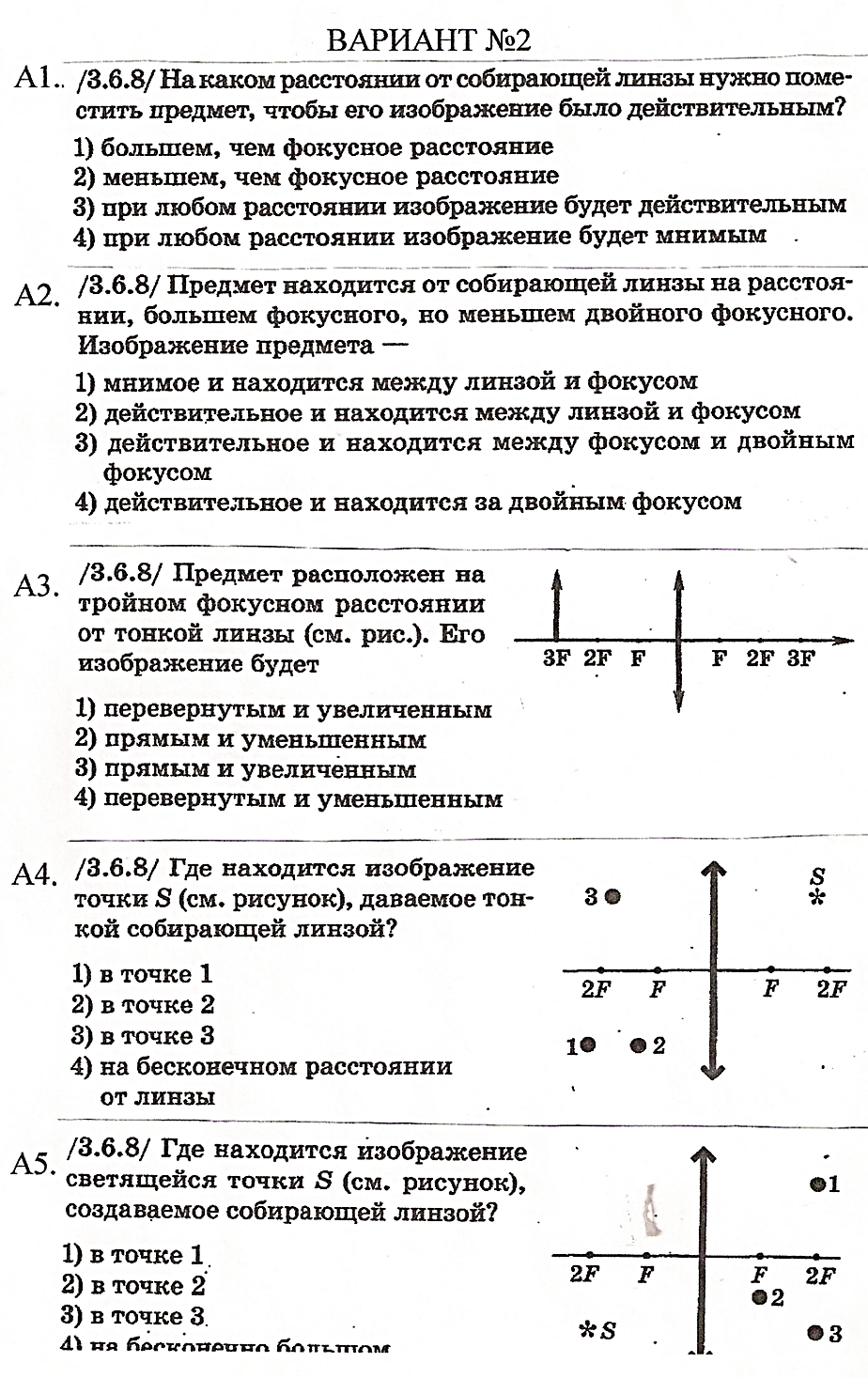 Приложение 3  На каком расстоянии от собирающей линзы с фокусным расстоянием F=20 см получится изображение предмета, если сам предмет находится от линзы на расстоянии d=15 см?Перед двояковыпуклой линзой на расстоянии …0,6… м находится предмет высотой h=2 м. Расстояние от изображения до линзы f =0,3 м. Определить размеры изображения.Фокусное расстояние собирающей линзы ……1… ∙10-1 м. На каком расстоянии от линзы следует установить предмет, чтобы его изображение получилось в натуральную величину?С помощью линзы на экране получено изображение прямого предмета в площадь которого увеличилась с 4 раза. Если предмет расположить на расстоянии …0,2…… м от линзы, то чему равно фокусное расстояние линзы.Предмет расположен на расстоянии…0,13…..м от линзы с оптической силой D=2,5 дптр. Если предмет отодвинуть от линзы на ∆d=5,0 см, то во сколько раз увеличиться его изображение? (Из произведения Д.Коуп. Золотая иволга)«Том застал хозяйку О,Нейл  в комнате при пекарне. На носу у неё сидели очки в стальной оправе. Старуха сурово глянула на него поверх очков и улыбнулась». Очки с какими линзами у хозяйки О,Нейл? (Собирающими)Расстояние от предмета до одной линзы d1 =20 см, ее фокусное расстояние F1= 6 см, чему равно фокусное расстояние F2 другой линзы, если при расстоянии между ней и предметом d2 =15 см расстояние f от нее до изображения такое же, как и у первой линзы.Вдоль главной оптической оси собирающей линзы с фокусным расстоянием F= 12 см расположен предмет АВ, конец которого находится на расстоянии d1 =17,9 см от линзы, а начало на расстоянии d2 =18,1 см. Найти линейное увеличение изображения этого предмета.Приложение 4.Физкультминутка. (Если верно учащиеся сидят на месте, если нет – встают)1 частьРассеивающая линза всегда дает увеличенное изображение (нет)Рассеивающая линза всегда дает уменьшенное изображение (да)Фокус- это расстояние от линзы до предмета (нет)У собирающей линзы два фокуса (да)Собирающая линза всегда дает действительное изображение (нет)Пучок параллельный главной оптической оси, рассеивающей линзы после преломления, пойдет через фокус (нет)Предмет и мнимое изображение находятся по одну сторону от линзы. (да)2 частьУ собирающей линзы середина толще, чем края (да)Собирающая линза может давать мнимое изображение (да)Оптическая сила измеряется в метрах (нет)Оптическая сила рассеивающей линзы всегда отрицательная (да)Пучок параллельный главной оптической оси, собирающей линзы после преломления, пойдет через фокус (да)Дефект зрения дальнозоркость исправляют очками с собирающей линзой (да)Собирающая линза всегда дает увеличенное изображение (нет)Деятельность учителяДеятельность учащихсяПримечаниеОрганизует внимание, доброжелательный настрой учащихся. Великий китайский философ Конфуций сказал: «Три пути ведут к знанию: путь размышления – это путь самый благородный, путь подражания – это путь самый легкий, и путь опыта – это путь самый горький». Как вы думаете, почему эпиграфом к нашему уроку я выбрала эти слова Конфуция?Настраиваются на работу.Высказывают свое мнение.Эпиграф к уроку на слайде: «Три пути ведут к знанию: путь размышления – это путь самый благородный, путь подражания – это путь самый легкий, и путь опыта – это путь самый горький». КонфуцийДеятельность учителяДеятельность учащихсяПримечаниеФормулирует тему урока.Привлекает учащихся к постановке целейЗаписывают дату и тему урока.Участвуют  в  постановке  целей урокаМы рассмотрели ход основных лучей в собирающей и рассеивающей линзах. Построили изображение и вывели формулу тонкой линзы. Сегодня мы приступаем к решению задач на применение данной формулы. С целью актуализации знаний повторения материала, изученного ранее, предлагает учащимся выполнить задание 1(разминка)Найдите, пожалуйста, ошибки, допущенные при построении хода основных лучей. (приложение 1)Проводит предварительный контроль умений и навыков по построению изображения в тонкой линзе. Предлагает выполнить тест. Время выполнения 5 минут. (Приложение 2)Как действовали при выполнении данного задания?Слушают учителяВыполняют разминку в парах с последующей фронтальной проверкой (приложение 1)Выполняют индивидуально задание с последующей взаимопроверкой (приложение 2)Отвечают на вопрос:1.Использовали таблицу изображений в собирающих и рассеивающих линзах.2.Строили изображение, используя ход основных лучей«Приложение 1» Приложение 2Ответы выведены на интерактивную доску1 вариант№ 1 -  4,  № 2 -  4, № 3 -  2, №  4 -  2,   № 5 – 4    2 вариант№ 1  -  1, № 2  -  4, № 3  -  4, № 4  -  1,   № 5  -  1Деятельность учителяДеятельность учащихсяПримечаниеПрежде чем приступить к решению задач, вспомним расстановку знаков в формуле тонкой линзы.Разбор задачи используя золотое правило решения задач (метод ключевых ситуаций)Задача 1. Предмет высотой 6 см расположен на горизонтальной главной оптической оси тонкой собирающей линзы на расстоянии 30 см от её оптического центра. Высота изображения предмета 12 см. (Найдите фокусное расстояние линзы.)Задает вопрос: Какие величины можно найти в данной ситуации?Предлагает решить задачи эстафеты: вместо пропусков вставить ответ предыдущей задачи ( приложение 3)Вспоминают расстановку знаков в формуле тонкой линзы. Один учащийся работает у доскиУчаствуют в разборе задачи методом ключевых ситуаций.Отвечают на вопрос.1.Узнать, какая это линза.2.Найти увеличение линзы.3.Найти расстояние от линзы до изображения.4. Определить фокусное расстояние линзы.5.Определить оптическую силу линзы.Задачи решаются у доски, при этом у всех есть тексты заданий, поэтому более сильные ученики могут идти вперед самостоятельно, справившиеся быстрее могут получить дополнительное заданиеАнализ на доске	1.H > h, значит линза собирающая.2.Г=H/ h =23. H/ h = f/ d, f=( H d)/ h =60 см4. ,,F=20 см5. = 5 дптрФизкультминутка         (после решения  задачи №1 и №5 )                                                   ( приложение 4)Физкультминутка         (после решения  задачи №1 и №5 )                                                   ( приложение 4)Физкультминутка         (после решения  задачи №1 и №5 )                                                   ( приложение 4)Оказание  помощи  учащимся  в затруднительных  ситуациях,  выявление  ошибок  допускаемых  учащимися  с  целью  их последующего  анализа,  контроль  и  помощь   учащимся,  работающими  индивидуально.Предлагает решить задачу № 3 теоретически и экспериментально.Знакомит с правилами по ТБ при выполнении экспериментаПроводит анализ решения задачи №5 методом ключевых ситуацийСобирают электрическую цепь по данным задачи и выполняют эксперимент. У доски один учащийся решает задачу №3 теоретически. Сверяют полученные результаты и делают выводы.Выдвигают вопросы:1.Какая это линза?2. Какое будет изображение (мнимое, действительное)?3.Где получится изображение?4. Чему равны увеличение в 1 и 2 случае?5. Какие размеры изображения в 1 и 2 случае?Высказывают свои мнения.Анализ записывается на доскеЗадача № 6 решается устно
№7,8 письменноДеятельность учителяДеятельность учащихсяПримечаниеПредлагает откорректировать решение задач.Какие особенности вы заметили при решении задач на формулу тонкой линзы?Отвечают на вопрос.1. Используя формулу тонкой линзы нужно учесть знаки фокусного расстояния и расстояния от линзы до изображения.2. При решении задач часто используется определение увеличения.3. При решении задач нужно знать свойства изображения, полученного рассеивающей и собирающей тонкой линзой.4. Уметь использовать знания из курса математики.Деятельность учителяДеятельность учащихсяПримечаниеУчащимся предлагается самостоятельно оценить уровень учебных достижений на уроке. Выставление отметок, после соответствующих комментариев выставляется в журнал.  Записывают в дневник домашнее задание.Оценивают уровень работы на уроке.Д/з. № 4-7, с. 260-261,№ 1,3 с. 261 сб. Капельян